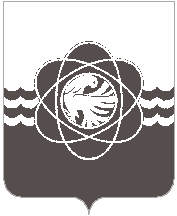 51 сессии четвёртого созываот 24.04.2018 № 420О присвоении общежитию № 180 (блок Б)6 микрорайона г. Десногорскастатуса многоквартирного домаРассмотрев обращение Администрации муниципального образования  «город Десногорск» Смоленской области от 13.04.2018 № 3501, в соответствии со ст.26 Устава муниципального образования «город Десногорск» Смоленской области, п.2.3 Положения о порядке владения, пользования и распоряжения муниципальным имуществом муниципального образования «город Десногорск» Смоленской области, учитывая рекомендации постоянных депутатских комиссий, Десногорский городской СоветР Е Ш И Л:Рекомендовать Администрации муниципального образования «город Десногорск» Смоленской области присвоить общежитию №180 (блок Б) 6 микрорайона г. Десногорска (собственность муниципального образования «город Десногорск» Смоленской области на основании договора безвозмездной передачи имущества в муниципальную собственность от 28.08.2017 №2017/11/Б, заключенного в г.Десногорске   Смоленской области,  запись о   государственной   регистрации    права № 67:26:0010107:799-67/006/2017-1  от 15.09.2017) статус многоквартирного дома и произвести соответствующий комплекс организационно-правовых, технических, регистрационных мероприятий в отношении данного объекта недвижимости.Настоящее решение опубликовать в газете «Десна».Председатель Десногорского городского Совета                                                                         В.Н. Блохин         Глава     муниципального      образования         «город Десногорск» Смоленской области                                                    А.Н. Шубин 